АДМИНИСТРАТИВНАЯ ПРОЦЕДУРА № 1.15.1.Выдача согласования на установку на крышах и фасадах многоквартирных жилых домов индивидуальных антенн и иных конструкций Документы и (или) сведения, представляемые гражданином для осуществления административной процедуры•  заявление (форма заявления)• технический паспорт и документ, подтверждающий право собственности на помещение, - для собственника помещенияРазмер платы, взимаемой при осуществлении административной процедурыбесплатно Максимальный срок осуществления административной процедуры15 дней со дня подачи заявления Срок действия справки, другого документа (решения), выдаваемых (принимаемого) при осуществлении административной процедуры 	бессрочноК сведению граждан!С вопросами по осуществлению данной административной процедурыВы можете обратиться:•  в службу «Одно окно» райисполкома: г. Кировск, ул.Кирова, 80, каб. 4, тел. (802237) 79-1-50,  79-1-51.Режим работы: понедельник-пятница с 8.00 до 17.00или•  в отдел архитектуры,  строительства и жилищно-коммунального хозяйства райисполкома к Басак Галине Петровне, заместителю начальника  отдела, каб.28, тел. (802237) 79147. Прием граждан: понедельник-пятница с 8.00 до 13.00, с 14.00 до 17.00. В случае временного отсутствия Басак Г.П. – к Савельеву М.Ф., главному специалисту отдела, каб. 28, тел. (802237) 79147. Прием граждан: понедельник-пятница с 8.00 до 13.00, с 14.00 до 17.00.ВЫШЕСТОЯЩИЙ ГОСУДАРСТВЕННЫЙ ОРГАН:Могилевский областной исполнительный комитет,212030, г. Могилев, ул. ул. Первомайская, 71.Режим работы: с 8.00 до 13.00, с 14.00 до 17.00, кроме выходных и праздничных днейК сведению граждан!С вопросами по осуществлению данной административной процедурыВы можете обратиться:•  в службу «Одно окно» райисполкома: г. Кировск, ул.Кирова, 80, каб. 4, тел. (802237) 79-1-50,  79-1-51.Режим работы: понедельник-пятница с 8.00 до 17.00или•  в отдел архитектуры,  строительства и жилищно-коммунального хозяйства райисполкома к Басак Галине Петровне, заместителю начальника  отдела, каб.28, тел. (802237) 79147. Прием граждан: понедельник-пятница с 8.00 до 13.00, с 14.00 до 17.00. В случае временного отсутствия Басак Г.П. – к Савельеву М.Ф., главному специалисту отдела, каб. 28, тел. (802237) 79147. Прием граждан: понедельник-пятница с 8.00 до 13.00, с 14.00 до 17.00.ВЫШЕСТОЯЩИЙ ГОСУДАРСТВЕННЫЙ ОРГАН:Могилевский областной исполнительный комитет,212030, г. Могилев, ул. ул. Первомайская, 71.Режим работы: с 8.00 до 13.00, с 14.00 до 17.00, кроме выходных и праздничных дней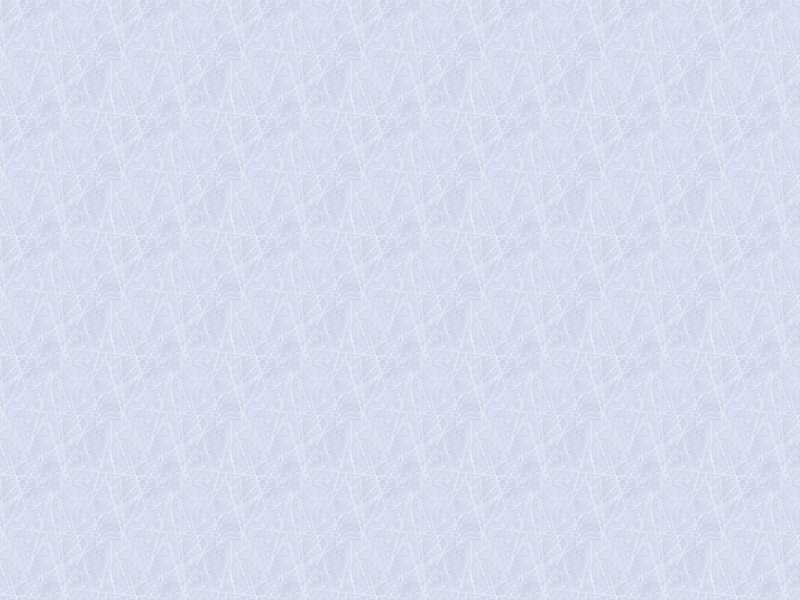 